3rd Grade NewsletterWeek of Nov.6-Nov.10, 2017SKILLS WE ARE LEARNING:Reading: See back of newsletter English/Writing: Writing an essayMath: Subtracting across zeros and word problemsSocial Studies: TN Divisions and state research project; W Region QuizScience: changes in the environmentS.S. Region to study:		Over the next few weeks, students will be quizzed over the states in each region of the U.S. They will be required to label a blank map one region at a time, given a key. Please start studying the locations of the following states, but keep the study guide in the notebook. West Region:CaliforniaOregonWashingtonNevadaNew MexicoArizonaAlaskaHawaiiMontanaWyomingColoradoIdahoUtahMath facts:Memorize these facts7x1=7     11.7x11=77  7x2=14	  12.7x12=84 7x3=21	  13.6x3=18 7x4=28	  14.6x12=72 7x5=35	  15.5x6=30 7x6=42	  16.6x6=36   7x7=49	  17.6x8=48   7x8=56	  18.6x9=54	7x9=63	  19.6x7=42   7x10=70  20.6x4=24   ***We will take a practice test Mon., Tues., Wed., and Thurs. daily. The test taken on Friday is for a grade.Important Messages:taraoaksthird.weebly.com is our grade level website. Check out the Quizlet tab to help your child study math facts and vocabulary words.
If you need to change your child’s transportation, it MUST be in writing. We cannot take a phone call or email. 
*November 6 – Career Day
* November 13 – Third-grade field trip
*November 17 – class pictures*November 20 – PTA book fair
 *November 22 – 24 - Thanksgiving Break 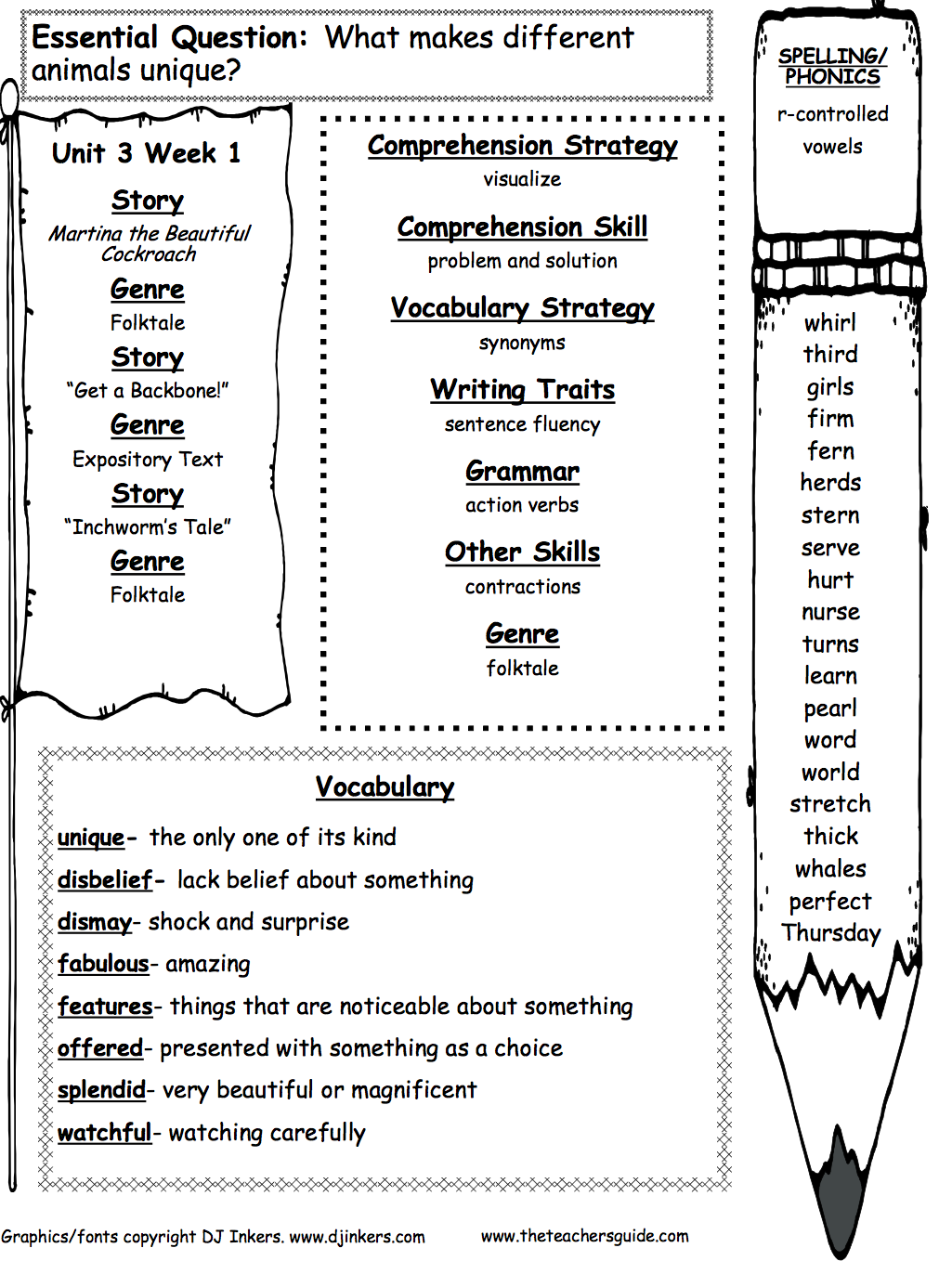 